«Утверждаю»                                                                                                                                                                                         «01» сентября   2021 года                                                     Директор   школы :                                                                                                                                                       _____________ Р.Е. НарудьянМелихова Наталья Александровнаучитель начальных классов  Рабочая программапо адыгейской литературена 2021 - 2022 учебный год4 класс(2 часа в неделю, 68 ч.)г. Майкоп2021 г.Планируемые результаты освоения программы по адыгейской      литературе.Раздел «Адыгея - Родина моя»	Ученик научится:•	осознавать значимость чтения для дальнейшего обучения, понимать цель чтения;•	воспринимать на слух содержание различных видов текстов в исполнении учителя, учащихся, осознавать их специфику;•	осознанно, правильно, выразительно читать вслух со скоростью, позволяющей осознавать смысл прочитанного;•	самостоятельно прогнозировать содержание текста до чтения;•	самостоятельно находить ключевые слова, определять главную мысль и героев произведения;•	самостоятельно осваивать незнакомый текст (чтение про себя, задавание вопросов автору по ходу чтения, прогнозирование ответов, самоконтроль; словарная работа по ходу чтения);•	составлять простой план текста;•	делать элементарный анализ различных текстов, аргументировано высказывать своё отношение к прочитанному, к героям, понимать и определять свои эмоции.	Ученик получит возможность научиться:•	- иметь собственные читательские приоритеты, уважительно относиться к предпочтениям других;•	давать характеристику героя (портрет, черты характера и поступки, речь, отношение автора к герою; собственное отношение к герою).      Раздел «Произведения адыгейского устного народного творчества и национальные         игры»Ученик научится:•	самостоятельно прогнозировать содержание текста до чтения;•	самостоятельно находить ключевые слова, определять главную мысль и героев произведения;•	самостоятельно осваивать незнакомый текст (чтение про себя, задавание вопросов автору по ходу чтения, прогнозирование ответов, самоконтроль; словарная работа по ходу чтения);•	составлять простой план текста;•	делать элементарный анализ различных текстов, аргументировано высказывать своё отношение к прочитанному, к героям, понимать и определять свои эмоции;•	писать сочинение на материале прочитанного с предваритель¬ной подготовкой. Ученик получит возможность научиться:•	пересказывать повествовательный текст (подробно, сжато, выборочно) с опорой на план;•	составлять рассказы от имени героя,•	 с продолжением, с изменением лица рассказчика.Раздел «Произведения поэтов и писателей Республики Адыгея».Ученик научится:читать (вслух и про себя) со скоростью, позволяющей осознавать (понимать) смысл прочитанного;читать осознанно и выразительно доступные по объему произведения;ориентироваться в нравственном содержании прочитанного, осознавать сущность поведения героев, самостоятельно делать выводы, соотносить поступки героев с нравственными нормами;передавать содержание прочитанного или прослушанного с учетом специфики научно-популярного, учебного и художественного текстов; передавать содержание текста в виде пересказа (полного или выборочного);коллективно обсуждать прочитанное, доказывать собственное мнение, опираясь на текст или собственный опыт;ориентироваться в книге по названию, оглавлению, отличать сборник произведений от авторской книги, самостоятельно и целенаправленно осуществлять выбор книги в библиотеке по заданной тематике, по собственному желанию;самостоятельно пользоваться алфавитным каталогом, соответствующими возрасту словарями и справочной литературой.Ученик получит возможность научиться:составлять краткую аннотацию (автор, название, тема книги, рекомендации к чтению) на литературное произведение по заданному образцу.воспринимать художественную литературу как вид искусства;осмысливать эстетические и нравственные ценности художественного текста и высказывать собственное суждение;осознанно выбирать виды чтения (ознакомительное, изучающее, выборочное, поисковое) в зависимости от цели чтения;определять авторскую позицию и высказывать свое отношение к герою и его поступкам;доказывать и подтверждать фактами (из текста) собственное суждение;на практическом уровне овладеть некоторыми видами письменной речи (повествование – создание текста по аналогии, рассуждение – письменный ответ на вопрос, описание –  характеристика героя);писать отзыв о прочитанной книге;работать с тематическим каталогом;работать с детской периодикой.Раздел «Загадки , пословицы, сказки , стихотворения и рассказы народов РА»Ученик научится:•	самостоятельно прогнозировать содержание текста до чтения;•	самостоятельно находить ключевые слова, определять главную мысль и героев произведения;•	самостоятельно осваивать незнакомый текст (чтение про себя, задавание вопросов автору по ходу чтения, прогнозирование ответов, самоконтроль; словарная работа по ходу чтения);•	составлять простой план текста;•	делать элементарный анализ различных текстов, аргументировано высказывать своё отношение к прочитанному, к героям, понимать и определять свои эмоции;•	писать сочинение на материале прочитанного с предварительной подготовкой.  Ученик получит возможность научиться:•	пересказывать повествовательный текст (подробно, сжато, выборочно) с опорой•	 на план;•	составлять рассказы от имени героя,•	 с продолжением, с изменением лица рассказчикаСодержание учебного предмета адыгейской литературы в 4 классе с указанием форм организации учебных занятий, основных видов учебной деятельности.     Содержание предмета «Адыгейская литература» для каждого класса отражает основные направления работы и включает следующие разделы:Тематика чтения.Техника чтения.Формирование приемов понимания прочитанного.Элементы литературоведческого анализа текста.Развитие устной и письменной речи.Практическое знакомство с литературными понятиями1.Тематика чтения4 класс(1 часа в неделю,34 часов в учебном году)I Адыгея – Родина моя 4 часа)	Произведения поэтов и писателей о Республике Адыгея, об обычаях адыгов, о взаимопомощи народов Республики.	Произведения: Гадагатль А. «Адыгея моя», Машбаш И. «Не спорю», Чуяко ДЖ. «Добрый обычай», Салов Е. «Оштен», «Радада»; Паранук М. «Родной язык», Нехай Р. «Мой адыгейский язык»II   Адыгейское устное народное творчество и национальные игры (10 часов)Загадки о животных, птицах, растениях, явлениях природы.Пословицы и поговорки о животных, добре, мужестве, честности, дружбе, профессиях.Сказки о трудолюбии и лени, о животных:  «Добрая девушка», «Дикий кот, лиса, волк и медведь», «Приключения пчеловода».Произведения из  нартского эпоса: «Нарт Шэуай на скачках», «Самоуправляемая стрела нарта Тлепша», «Легенда о трёх камнях», «Нарты Тлепш и Худимидж».Национальные игры: «Птичка из бузины», «Кот-охотник», «Пастух», «Скакание на одной ноге», «Прыжок лягушки», «Отбирание головных уборов».III  Произведения поэтов и писателей Республики Адыгея (19 часов)Литературная сказка: Панеш Х. «Птичка и арбузное семечко», Гадагатль А. «Петух-хвастун» Произведения о дружбе и взаимопомощи народов Республики Адыгея: Машбаш И. «Черкеска», Паранук М. «Родной язык», Беретарь Х. «Имя твоё», Жане К. «Адыг в Москве», Чуяко Дж. «Степной простор», «Добрый обычай», Кесебежев К. «Нашей матери», Крючков Ю. «Слово о маме», Чуяко Ю. «Берегите лес», Салов Е. «Лаго-наки», Чамоков Д. «Ты мне мать и отец»Произведения о временах года: Машбаш И. «Поющая синева», Нехай Р. «Ночной дождь», Чуяко Дж. «Ласточка», Салов Е. «Даховская мозаика». Хурумов Х. «Родник».Произведения о замечательных людях и их профессиях: Жане К. «Гармонистка», «Ашуг», «Слово о Шевченко».Произведения о войне и мире: Багов Н. «Победитель», Костанов Д. «В годы войны», Жанэ К. «Это было в бою, это было зимой», Крючков Ю. «Память»IV  Загадки,  пословицы, сказки, стихотворения и рассказы народов Республики Адыгея.(Внеклассное чтение)1 .Загадки.2. Пословицы о труде, мужестве, уме, добре, зле.3. Стихотворения: Пушкин А,С, «Птичка», Хачатрян П, «Армянский язык», Мурадян С. «Мама и весна», Далиль М, «Колыбельная дочери».4. Сказки о животных, людях, профессиях: «Пастушья дудочка», «Лиса и собака», «Волк и перепёлка», «Как барин коней высиживал».2.Техника чтения.На момент завершения начального образования достигаются следующие составляющие техники чтения:способ чтения - чтение целыми словами;правильность чтения - чтение незнакомого текста с соблюдением норм литературного произношения;скорость чтения - установка на нормальный для читающего темп беглости, позволяющий ему осознать текст;установка на постепенное увеличение скорости чтения.Формируется правильное и осознанное чтение вслух с соблюдением необходимой интонации, пауз, логического ударения для передачи точного смысла высказывания.Выпускник начальной школы должен также уметь читать осознанно текст про себя.4-й	классБеглое, осознанное, правильное, выразительное чтение с соблюдением всех необходимых норм, с использованием средств выразительности устной речи. Самостоятельная подготовка к выразительному чтению. Осознанное чтение про себя любого по объёму и жанру текста.3. Формирование приёмов понимания прочитанного.4-й классРазвитие умений:самостоятельно осмысливать заглавие произведения;самостоятельно прогнозировать содержание текста по заглавию, иллюстрации;проводить «диалог с автором» в процессе чтения текста (этапы: самостоятельное формулирование вопросов по ходу чтения текста, прогнозирование возможных ответов, самоконтроль);самостоятельно формулировать главную мысль прочитанного;устанавливать смысловые связи частей текста и самостоятельно составлять простой план в разных его вариантах, составлять сложный план с помощью учителя и самостоятельно;находить в тексте материал для составления рассказа на определенную тему.Дети, заканчивающие начальную школу, при чтении доступных им художественных текстов овладевают правильным типом читательской деятельности, а именно могут:прогнозировать содержание текста на основе заглавия, иллюстраций, ключевых слов;самостоятельно выделять ключевые слова в тексте;проводить «диалог с автором»: по ходу чтения самостоятельно формулировать вопросы, прогнозировать ответы, контролировать себя;формулировать главную мысль, соотносить её с заглавием текста;составлять простой и сложный план текста;пересказывать текст по плану.4. Элементы литературоведческого анализа.4 классОпределение сюжета, основной темы и главной мысли произведения.Продолжение работы над образом литературного героя.История создания произведения.Наблюдение над языком произведения.              5. Практическое знакомство с литературными понятиями.4 классАвтобиографические произведения. Воспоминания (мемуары).Басня, ее особенности (сюжет, герои, сценичность, нравоучительный смысл).Юмор и сатира в произведениях для детей.6. Развитие устной и письменной речи4 классОбучение:подробному, сжатому и выборочному пересказу (с опорой на план) повествовательного текста с элементами описания или рассуждения;составлению устных рассказов о героях на основе самостоятельно собранного материала;творческим устным рассказам от имени одного из героев с изменением лица рассказчика, с продолжением, с включением элементов авторского описания.Учебно-методический комплекс. Для обучения адыгейской литературы используется учебно-методический комплект:Ситимова С.С., Чуяко А.Б. Родные просторы. Учебник для чтения в 4 классе.Согласно учебному плану ЧУ ООНОО «Начальная школа «Глобус»»» на 2021 – 2022 учебный год на изучение адыгейской литературы в 4 классе отводится 1 учебный  час в неделю. Основная форма организации образовательного процесса – классно-урочная.Технологии обучения: компетентностно -  деятельностный подходМеханизмы формирования универсальных учебных действий, информационной и читательской грамотности обучающихся являются учебные мотивы, учебная цель, учебная задача, учебные действия и операции (ориентировка, преобразование материала, контроль и оценка).Виды и формы контроля:  внутреннийУчебно-методический комплекс. Для обучения адыгейской литературы используется учебно-методический комплект:Ситимова С.С., Чуяко А.Б. Родные просторы. Учебник для чтения в 4 классе.          ТехНОЛОГИЧЕСКАЯ КАРТА № 1Технологическая карта№2                                                              ТехНОЛОГИЧЕСКАЯ КАРТА № 3Технологическая карта№4Частное учреждение«Общеобразовательная организация   начальногообщего образования«Начальная школа  «Глобус»385018,г.Майкоп,ул.Некрасова,289/бE-mail:schoolglobus01@mail.ruОГРН1160105051083,ИНН 0105076751,КПП 010501001ЧУ ООНОО «Начальная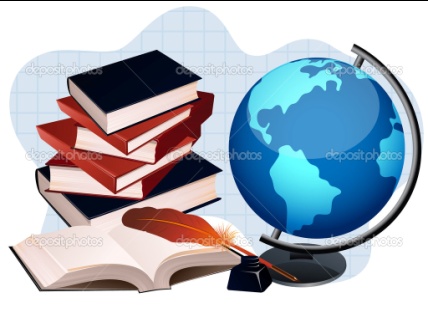 школа «Глобус»  Унэе мылъкукlэ лэжьэрэ    гурыт гъэсэныгъэ ублэпlэ    еджапlэу «Глобус»        385018, къ. Мыекъуапэ,        ур. Некрасовыр,289/б E-mail:schoolglobus01@mail.ru         ОГРН1160105051083,          ИНН 0105076751          КПП 010501001Тема, кол-во часовАдыгея – Родина моя.4 часовАдыгея – Родина моя.4 часовАдыгея – Родина моя.4 часовАдыгея – Родина моя.4 часовАдыгея – Родина моя.4 часовЦель темы- приобщение младших школьников к  национальной культуре и искусству, литературе народов, проживающих в      Адыгее;-активизация читательского интереса детей, -приобщение детей к литературе как к искусству слова через введение элементов литературоведческого анализа текста;- приобщение младших школьников к  национальной культуре и искусству, литературе народов, проживающих в      Адыгее;-активизация читательского интереса детей, -приобщение детей к литературе как к искусству слова через введение элементов литературоведческого анализа текста;- приобщение младших школьников к  национальной культуре и искусству, литературе народов, проживающих в      Адыгее;-активизация читательского интереса детей, -приобщение детей к литературе как к искусству слова через введение элементов литературоведческого анализа текста;- приобщение младших школьников к  национальной культуре и искусству, литературе народов, проживающих в      Адыгее;-активизация читательского интереса детей, -приобщение детей к литературе как к искусству слова через введение элементов литературоведческого анализа текста;- приобщение младших школьников к  национальной культуре и искусству, литературе народов, проживающих в      Адыгее;-активизация читательского интереса детей, -приобщение детей к литературе как к искусству слова через введение элементов литературоведческого анализа текста;Планируемые результатыПланируемые результатыПланируемые результатыПланируемые результатыПланируемые результатыПланируемые результатыПредметныеПредметныеПредметныеПредметныеУУДЧтение: работас информациейУченик научитсяосознавать значимость чтения для дальнейшего обучения, понимать цель чтения;воспринимать на слух содержание различных видов текстов в исполнении учителя, учащихся, осознавать их специфику;осознанно, правильно, выразительно читать вслух со скоростью, позволяющей осознавать смысл прочитанного;самостоятельно прогнозировать содержание текста до чтения;самостоятельно находить ключевые слова, определять главную мысль и героев произведения;самостоятельно осваивать незнакомый текст (чтение про себя, задавание вопросов автору по ходу чтения, прогнозирование ответов, самоконтроль; словарная работа по ходу чтения);составлять простой план текста;делать элементарный анализ различных текстов, аргументировано высказывать своё отношение к прочитанному, к героям, понимать и определять свои эмоции;Ученик научитсяосознавать значимость чтения для дальнейшего обучения, понимать цель чтения;воспринимать на слух содержание различных видов текстов в исполнении учителя, учащихся, осознавать их специфику;осознанно, правильно, выразительно читать вслух со скоростью, позволяющей осознавать смысл прочитанного;самостоятельно прогнозировать содержание текста до чтения;самостоятельно находить ключевые слова, определять главную мысль и героев произведения;самостоятельно осваивать незнакомый текст (чтение про себя, задавание вопросов автору по ходу чтения, прогнозирование ответов, самоконтроль; словарная работа по ходу чтения);составлять простой план текста;делать элементарный анализ различных текстов, аргументировано высказывать своё отношение к прочитанному, к героям, понимать и определять свои эмоции;Ученик научитсяосознавать значимость чтения для дальнейшего обучения, понимать цель чтения;воспринимать на слух содержание различных видов текстов в исполнении учителя, учащихся, осознавать их специфику;осознанно, правильно, выразительно читать вслух со скоростью, позволяющей осознавать смысл прочитанного;самостоятельно прогнозировать содержание текста до чтения;самостоятельно находить ключевые слова, определять главную мысль и героев произведения;самостоятельно осваивать незнакомый текст (чтение про себя, задавание вопросов автору по ходу чтения, прогнозирование ответов, самоконтроль; словарная работа по ходу чтения);составлять простой план текста;делать элементарный анализ различных текстов, аргументировано высказывать своё отношение к прочитанному, к героям, понимать и определять свои эмоции;Ученик научитсяосознавать значимость чтения для дальнейшего обучения, понимать цель чтения;воспринимать на слух содержание различных видов текстов в исполнении учителя, учащихся, осознавать их специфику;осознанно, правильно, выразительно читать вслух со скоростью, позволяющей осознавать смысл прочитанного;самостоятельно прогнозировать содержание текста до чтения;самостоятельно находить ключевые слова, определять главную мысль и героев произведения;самостоятельно осваивать незнакомый текст (чтение про себя, задавание вопросов автору по ходу чтения, прогнозирование ответов, самоконтроль; словарная работа по ходу чтения);составлять простой план текста;делать элементарный анализ различных текстов, аргументировано высказывать своё отношение к прочитанному, к героям, понимать и определять свои эмоции;Л-01; Л-02Л-03; Л-04Л-06; Л-19Л-09; Л-10Л-13; Л-16Л-22; Л-23Р-08; Р-09Р-11; Р-14Р-16; П-01П-06; П-18П-07; П-08П-10; П-23Ч1-01; Ч1-04Ч1-09; Ч2-01Ч2-02; Ч2-03Ч2-06; Ч2-07Ч2-08; Ч3-01Ч3-02; Ч3-03Ч3-07; Ч3-08Ч3-10; Ч4-01Ч4-02; Ч4-04Ученик получит возможность научитьсяиметь собственные читательские приоритеты, уважительно относиться к предпочтениям других;давать характеристику героя (портрет, черты характера и поступки, речь, отношение автора к герою; собственное отношение к герою);Ученик получит возможность научитьсяиметь собственные читательские приоритеты, уважительно относиться к предпочтениям других;давать характеристику героя (портрет, черты характера и поступки, речь, отношение автора к герою; собственное отношение к герою);Ученик получит возможность научитьсяиметь собственные читательские приоритеты, уважительно относиться к предпочтениям других;давать характеристику героя (портрет, черты характера и поступки, речь, отношение автора к герою; собственное отношение к герою);Ученик получит возможность научитьсяиметь собственные читательские приоритеты, уважительно относиться к предпочтениям других;давать характеристику героя (портрет, черты характера и поступки, речь, отношение автора к герою; собственное отношение к герою);Л-01; Л-02Л-03; Л-04Л-06; Л-19Л-09; Л-10Л-13; Л-16Л-22; Л-23Р-08; Р-09Р-11; Р-14Р-16; П-01П-06; П-18П-07; П-08П-10; П-23Ч1-01; Ч1-04Ч1-09; Ч2-01Ч2-02; Ч2-03Ч2-06; Ч2-07Ч2-08; Ч3-01Ч3-02; Ч3-03Ч3-07; Ч3-08Ч3-10; Ч4-01Ч4-02; Ч4-04Организация образовательного пространстваОрганизация образовательного пространстваОрганизация образовательного пространстваОрганизация образовательного пространстваОрганизация образовательного пространстваОрганизация образовательного пространстваМежпредметные связиМежпредметные связиФормы работыРесурсыРесурсыРесурсыЛитературное чтение, русский язык, окружающий мир, ИЗО.Литературное чтение, русский язык, окружающий мир, ИЗО.Фронтальная, индивидуальная, парная.Учебник Родные просторы. Книга для чтения в 4 классе. Учебник Родные просторы. Книга для чтения в 4 классе. Учебник Родные просторы. Книга для чтения в 4 классе. I этап. Мотивация к деятельностиI этап. Мотивация к деятельностиI этап. Мотивация к деятельностиI этап. Мотивация к деятельностиI этап. Мотивация к деятельностиI этап. Мотивация к деятельностиЦель: мотивировать обучающихся на изучение темыЦель: мотивировать обучающихся на изучение темыПроблемная ситуация:Проблемная ситуация:Проблемная ситуация:Проблемная ситуация:II этап. Учебно-познавательная деятельностьII этап. Учебно-познавательная деятельностьII этап. Учебно-познавательная деятельностьII этап. Учебно-познавательная деятельностьII этап. Учебно-познавательная деятельностьII этап. Учебно-познавательная деятельностьII этап. Учебно-познавательная деятельностьII этап. Учебно-познавательная деятельность№ урокаОсновное содержание темыОсновное содержание темыДомашнее заданиеТермины и понятияТермины и понятияДата по плануДата по фактуА.Гадагатль. Адыгея  моя. И.Машбаш. Не спорю.А.Гадагатль. Адыгея  моя. И.Машбаш. Не спорю.С.3- 5 выр. чтениеРифма, размерРифма, размер01.09И.Машбаш. Адыги. Е. Салов. Оштен. Дж.Чуяко. Добрый обычайИ.Машбаш. Адыги. Е. Салов. Оштен. Дж.Чуяко. Добрый обычайС.6-9 выр. чтениеРифма, размерРифма, размер06.09М. Паранук. Родной язык. Р.Нехай. Мой адыгейский язык М.Меджажев Прекрасна моя Адыгея…М. Паранук. Родной язык. Р.Нехай. Мой адыгейский язык М.Меджажев Прекрасна моя Адыгея…С.9-14 выр. чтениеРифма, размерРифма, размер08.09Стартовая диагностика образовательных результатов . Обобщение по теме: «Адыгея –Родина моя»Стартовая диагностика образовательных результатов . Обобщение по теме: «Адыгея –Родина моя»Не заданоРифма, размерРифма, размер13.09III. Интеллектуально-преобразовательная деятельностьIII. Интеллектуально-преобразовательная деятельностьIII. Интеллектуально-преобразовательная деятельностьIII. Интеллектуально-преобразовательная деятельностьIII. Интеллектуально-преобразовательная деятельностьIII. Интеллектуально-преобразовательная деятельностьIII. Интеллектуально-преобразовательная деятельностьIII. Интеллектуально-преобразовательная деятельностьЦель:Учить школьников самоорганизации при выполнении учебного заданияЦель:Учить школьников самоорганизации при выполнении учебного заданияЗадание: Выучить стихотворение, на заданную рифму.Задание: Выучить стихотворение, на заданную рифму.Задание: Выучить стихотворение, на заданную рифму.Задание: Выучить стихотворение, на заданную рифму.Задание: Выучить стихотворение, на заданную рифму.Задание: Выучить стихотворение, на заданную рифму.IV этап. Контроль и оценка результатов обучающей деятельностиIV этап. Контроль и оценка результатов обучающей деятельностиIV этап. Контроль и оценка результатов обучающей деятельностиIV этап. Контроль и оценка результатов обучающей деятельностиIV этап. Контроль и оценка результатов обучающей деятельностиIV этап. Контроль и оценка результатов обучающей деятельностиIV этап. Контроль и оценка результатов обучающей деятельностиIV этап. Контроль и оценка результатов обучающей деятельностиФормы контроляФормы контроляОценка результатов деятельностиОценка результатов деятельностиОценка результатов деятельностиОценка результатов деятельностиОценка результатов деятельностиОценка результатов деятельностиФормы контроляФормы контролясамооценка учителясамооценка учителясамооценка учителявнешняя оценкавнешняя оценкавнешняя оценка1. Стартовая диагностика образовательных результатов .1. Стартовая диагностика образовательных результатов .Тема, кол-во часовТема, кол-во часовПроизведения адыгейского устного народного творчества и национальные игры.9 часов.Произведения адыгейского устного народного творчества и национальные игры.9 часов.Произведения адыгейского устного народного творчества и национальные игры.9 часов.Произведения адыгейского устного народного творчества и национальные игры.9 часов.Произведения адыгейского устного народного творчества и национальные игры.9 часов.Произведения адыгейского устного народного творчества и национальные игры.9 часов.Произведения адыгейского устного народного творчества и национальные игры.9 часов.Произведения адыгейского устного народного творчества и национальные игры.9 часов.Произведения адыгейского устного народного творчества и национальные игры.9 часов.Цель темыЦель темы- приобщение младших школьников к элементам устного народного творчества, национальной культуре и искусству, литературе;-приобщение детей к литературе как к искусству слова через введение элементов литературоведческого анализа текста;-развитие устной и письменной речи, обогащение словарного запаса детей.- формирование у учащихся интереса и уважения к человеку, к его жизни, труду, языку и культуре;- приобщение младших школьников к элементам устного народного творчества, национальной культуре и искусству, литературе;-приобщение детей к литературе как к искусству слова через введение элементов литературоведческого анализа текста;-развитие устной и письменной речи, обогащение словарного запаса детей.- формирование у учащихся интереса и уважения к человеку, к его жизни, труду, языку и культуре;- приобщение младших школьников к элементам устного народного творчества, национальной культуре и искусству, литературе;-приобщение детей к литературе как к искусству слова через введение элементов литературоведческого анализа текста;-развитие устной и письменной речи, обогащение словарного запаса детей.- формирование у учащихся интереса и уважения к человеку, к его жизни, труду, языку и культуре;- приобщение младших школьников к элементам устного народного творчества, национальной культуре и искусству, литературе;-приобщение детей к литературе как к искусству слова через введение элементов литературоведческого анализа текста;-развитие устной и письменной речи, обогащение словарного запаса детей.- формирование у учащихся интереса и уважения к человеку, к его жизни, труду, языку и культуре;- приобщение младших школьников к элементам устного народного творчества, национальной культуре и искусству, литературе;-приобщение детей к литературе как к искусству слова через введение элементов литературоведческого анализа текста;-развитие устной и письменной речи, обогащение словарного запаса детей.- формирование у учащихся интереса и уважения к человеку, к его жизни, труду, языку и культуре;- приобщение младших школьников к элементам устного народного творчества, национальной культуре и искусству, литературе;-приобщение детей к литературе как к искусству слова через введение элементов литературоведческого анализа текста;-развитие устной и письменной речи, обогащение словарного запаса детей.- формирование у учащихся интереса и уважения к человеку, к его жизни, труду, языку и культуре;- приобщение младших школьников к элементам устного народного творчества, национальной культуре и искусству, литературе;-приобщение детей к литературе как к искусству слова через введение элементов литературоведческого анализа текста;-развитие устной и письменной речи, обогащение словарного запаса детей.- формирование у учащихся интереса и уважения к человеку, к его жизни, труду, языку и культуре;- приобщение младших школьников к элементам устного народного творчества, национальной культуре и искусству, литературе;-приобщение детей к литературе как к искусству слова через введение элементов литературоведческого анализа текста;-развитие устной и письменной речи, обогащение словарного запаса детей.- формирование у учащихся интереса и уважения к человеку, к его жизни, труду, языку и культуре;- приобщение младших школьников к элементам устного народного творчества, национальной культуре и искусству, литературе;-приобщение детей к литературе как к искусству слова через введение элементов литературоведческого анализа текста;-развитие устной и письменной речи, обогащение словарного запаса детей.- формирование у учащихся интереса и уважения к человеку, к его жизни, труду, языку и культуре;Планируемые результатыПланируемые результатыПланируемые результатыПланируемые результатыПланируемые результатыПланируемые результатыПланируемые результатыПланируемые результатыПланируемые результатыПланируемые результатыПланируемые результатыПредметныеПредметныеПредметныеПредметныеПредметныеПредметныеУУДУУДУУДЧтение: работас информациейЧтение: работас информациейУченик научитсясамостоятельно прогнозировать содержание текста до чтения;самостоятельно находить ключевые слова, определять главную мысль и героев произведения;самостоятельно осваивать незнакомый текст (чтение про себя, задавание вопросов автору по ходу чтения, прогнозирование ответов, самоконтроль; словарная работа по ходу чтения);составлять простой план текста;делать элементарный анализ различных текстов, аргументировано высказывать своё отношение к прочитанному, к героям, понимать и определять свои эмоции;писать сочинение на материале прочитанного с предварительной подготовкой;  Ученик научитсясамостоятельно прогнозировать содержание текста до чтения;самостоятельно находить ключевые слова, определять главную мысль и героев произведения;самостоятельно осваивать незнакомый текст (чтение про себя, задавание вопросов автору по ходу чтения, прогнозирование ответов, самоконтроль; словарная работа по ходу чтения);составлять простой план текста;делать элементарный анализ различных текстов, аргументировано высказывать своё отношение к прочитанному, к героям, понимать и определять свои эмоции;писать сочинение на материале прочитанного с предварительной подготовкой;  Ученик научитсясамостоятельно прогнозировать содержание текста до чтения;самостоятельно находить ключевые слова, определять главную мысль и героев произведения;самостоятельно осваивать незнакомый текст (чтение про себя, задавание вопросов автору по ходу чтения, прогнозирование ответов, самоконтроль; словарная работа по ходу чтения);составлять простой план текста;делать элементарный анализ различных текстов, аргументировано высказывать своё отношение к прочитанному, к героям, понимать и определять свои эмоции;писать сочинение на материале прочитанного с предварительной подготовкой;  Ученик научитсясамостоятельно прогнозировать содержание текста до чтения;самостоятельно находить ключевые слова, определять главную мысль и героев произведения;самостоятельно осваивать незнакомый текст (чтение про себя, задавание вопросов автору по ходу чтения, прогнозирование ответов, самоконтроль; словарная работа по ходу чтения);составлять простой план текста;делать элементарный анализ различных текстов, аргументировано высказывать своё отношение к прочитанному, к героям, понимать и определять свои эмоции;писать сочинение на материале прочитанного с предварительной подготовкой;  Ученик научитсясамостоятельно прогнозировать содержание текста до чтения;самостоятельно находить ключевые слова, определять главную мысль и героев произведения;самостоятельно осваивать незнакомый текст (чтение про себя, задавание вопросов автору по ходу чтения, прогнозирование ответов, самоконтроль; словарная работа по ходу чтения);составлять простой план текста;делать элементарный анализ различных текстов, аргументировано высказывать своё отношение к прочитанному, к героям, понимать и определять свои эмоции;писать сочинение на материале прочитанного с предварительной подготовкой;  Ученик научитсясамостоятельно прогнозировать содержание текста до чтения;самостоятельно находить ключевые слова, определять главную мысль и героев произведения;самостоятельно осваивать незнакомый текст (чтение про себя, задавание вопросов автору по ходу чтения, прогнозирование ответов, самоконтроль; словарная работа по ходу чтения);составлять простой план текста;делать элементарный анализ различных текстов, аргументировано высказывать своё отношение к прочитанному, к героям, понимать и определять свои эмоции;писать сочинение на материале прочитанного с предварительной подготовкой;  Л-01; Л-02Л-03; Л-04Л-05; Л-06Л-07; Л-08Л-11; Л-13Л-14; Л-18Л-20; Л-21Р-02; Р-03Р-06; Р-05Р-09; Р-10Р-12; Р-13Р-16; П-03П-05; П-07П-08; П-09П-11; П-12П-13; П-14,К-01; К-02К-03; К-04К-05; К-07К-10; К-12Л-01; Л-02Л-03; Л-04Л-05; Л-06Л-07; Л-08Л-11; Л-13Л-14; Л-18Л-20; Л-21Р-02; Р-03Р-06; Р-05Р-09; Р-10Р-12; Р-13Р-16; П-03П-05; П-07П-08; П-09П-11; П-12П-13; П-14,К-01; К-02К-03; К-04К-05; К-07К-10; К-12Л-01; Л-02Л-03; Л-04Л-05; Л-06Л-07; Л-08Л-11; Л-13Л-14; Л-18Л-20; Л-21Р-02; Р-03Р-06; Р-05Р-09; Р-10Р-12; Р-13Р-16; П-03П-05; П-07П-08; П-09П-11; П-12П-13; П-14,К-01; К-02К-03; К-04К-05; К-07К-10; К-12Ч1-01; Ч1-04Ч1-09; Ч2-01Ч2-02; Ч2-03Ч2-06; Ч2-07Ч2-08; Ч3-01Ч3-02; Ч3-03Ч3-07; Ч3-08Ч3-10; Ч4-01Ч4-02; Ч4-04Ч1-01; Ч1-04Ч1-09; Ч2-01Ч2-02; Ч2-03Ч2-06; Ч2-07Ч2-08; Ч3-01Ч3-02; Ч3-03Ч3-07; Ч3-08Ч3-10; Ч4-01Ч4-02; Ч4-04Ученик получит возможность научитьсяпересказывать повествовательный текст (подробно, сжато, выборочно) с опорой на план;составлять рассказы от имени героя, с продолжением, с изменением лица рассказчика;Ученик получит возможность научитьсяпересказывать повествовательный текст (подробно, сжато, выборочно) с опорой на план;составлять рассказы от имени героя, с продолжением, с изменением лица рассказчика;Ученик получит возможность научитьсяпересказывать повествовательный текст (подробно, сжато, выборочно) с опорой на план;составлять рассказы от имени героя, с продолжением, с изменением лица рассказчика;Ученик получит возможность научитьсяпересказывать повествовательный текст (подробно, сжато, выборочно) с опорой на план;составлять рассказы от имени героя, с продолжением, с изменением лица рассказчика;Ученик получит возможность научитьсяпересказывать повествовательный текст (подробно, сжато, выборочно) с опорой на план;составлять рассказы от имени героя, с продолжением, с изменением лица рассказчика;Ученик получит возможность научитьсяпересказывать повествовательный текст (подробно, сжато, выборочно) с опорой на план;составлять рассказы от имени героя, с продолжением, с изменением лица рассказчика;Л-01; Л-02Л-03; Л-04Л-05; Л-06Л-07; Л-08Л-11; Л-13Л-14; Л-18Л-20; Л-21Р-02; Р-03Р-06; Р-05Р-09; Р-10Р-12; Р-13Р-16; П-03П-05; П-07П-08; П-09П-11; П-12П-13; П-14,К-01; К-02К-03; К-04К-05; К-07К-10; К-12Л-01; Л-02Л-03; Л-04Л-05; Л-06Л-07; Л-08Л-11; Л-13Л-14; Л-18Л-20; Л-21Р-02; Р-03Р-06; Р-05Р-09; Р-10Р-12; Р-13Р-16; П-03П-05; П-07П-08; П-09П-11; П-12П-13; П-14,К-01; К-02К-03; К-04К-05; К-07К-10; К-12Л-01; Л-02Л-03; Л-04Л-05; Л-06Л-07; Л-08Л-11; Л-13Л-14; Л-18Л-20; Л-21Р-02; Р-03Р-06; Р-05Р-09; Р-10Р-12; Р-13Р-16; П-03П-05; П-07П-08; П-09П-11; П-12П-13; П-14,К-01; К-02К-03; К-04К-05; К-07К-10; К-12Ч1-01; Ч1-04Ч1-09; Ч2-01Ч2-02; Ч2-03Ч2-06; Ч2-07Ч2-08; Ч3-01Ч3-02; Ч3-03Ч3-07; Ч3-08Ч3-10; Ч4-01Ч4-02; Ч4-04Ч1-01; Ч1-04Ч1-09; Ч2-01Ч2-02; Ч2-03Ч2-06; Ч2-07Ч2-08; Ч3-01Ч3-02; Ч3-03Ч3-07; Ч3-08Ч3-10; Ч4-01Ч4-02; Ч4-04Организация образовательного пространстваОрганизация образовательного пространстваОрганизация образовательного пространстваОрганизация образовательного пространстваОрганизация образовательного пространстваОрганизация образовательного пространстваОрганизация образовательного пространстваОрганизация образовательного пространстваОрганизация образовательного пространстваОрганизация образовательного пространстваОрганизация образовательного пространстваМежпредметные связиМежпредметные связиМежпредметные связиФормы работыФормы работыФормы работыРесурсыРесурсыРесурсыРесурсыРесурсыЛитературное чтение, русский язык, окружающий мир, ИЗО.Литературное чтение, русский язык, окружающий мир, ИЗО.Литературное чтение, русский язык, окружающий мир, ИЗО.Фронтальная, групповая, парная.Фронтальная, групповая, парная.Фронтальная, групповая, парная.Учебник Родные просторы. Книга для чтения в 4 классе.Учебник Родные просторы. Книга для чтения в 4 классе.Учебник Родные просторы. Книга для чтения в 4 классе.Учебник Родные просторы. Книга для чтения в 4 классе.Учебник Родные просторы. Книга для чтения в 4 классе.I этап. Мотивация к деятельностиI этап. Мотивация к деятельностиI этап. Мотивация к деятельностиI этап. Мотивация к деятельностиI этап. Мотивация к деятельностиI этап. Мотивация к деятельностиI этап. Мотивация к деятельностиI этап. Мотивация к деятельностиI этап. Мотивация к деятельностиI этап. Мотивация к деятельностиI этап. Мотивация к деятельностиЦель: мотивировать обучающихся на изучение темыЦель: мотивировать обучающихся на изучение темыЦель: мотивировать обучающихся на изучение темыЦель: мотивировать обучающихся на изучение темыПроблемная ситуация Проблемная ситуация Проблемная ситуация Проблемная ситуация Проблемная ситуация Проблемная ситуация Проблемная ситуация II этап. Учебно-познавательная деятельностьII этап. Учебно-познавательная деятельностьII этап. Учебно-познавательная деятельностьII этап. Учебно-познавательная деятельностьII этап. Учебно-познавательная деятельностьII этап. Учебно-познавательная деятельностьII этап. Учебно-познавательная деятельностьII этап. Учебно-познавательная деятельностьII этап. Учебно-познавательная деятельностьII этап. Учебно-познавательная деятельностьII этап. Учебно-познавательная деятельность№ урокаОсновное содержание темыОсновное содержание темыОсновное содержание темыОсновное содержание темыДомашнее заданиеДомашнее заданиеТермины и понятияДата по плануДата по плануДата по фактуЗагадки, пословицы, сказки.Конкурс загадок.Загадки, пословицы, сказки.Конкурс загадок.Загадки, пословицы, сказки.Конкурс загадок.Загадки, пословицы, сказки.Конкурс загадок.Сочинить загадки при помощи переноса признаков, действий.Сочинить загадки при помощи переноса признаков, действий.Зачин,  завязка, повторы, структура, сюжет, тема, идея, кульминация, развязка, метафора, сравнение, олицетворение15.0915.09Добрая девушка.Добрая девушка.Добрая девушка.Добрая девушка.С.16-22 пересказС.16-22 пересказЗачин,  завязка, повторы, структура, сюжет, тема, идея, кульминация, развязка, метафора, сравнение, олицетворение20.0920.09Дикий кот , лиса ,волк и медведь.Дикий кот , лиса ,волк и медведь.Дикий кот , лиса ,волк и медведь.Дикий кот , лиса ,волк и медведь.С.22-27 чтение по ролямС.22-27 чтение по ролямЗачин,  завязка, повторы, структура, сюжет, тема, идея, кульминация, развязка, метафора, сравнение, олицетворение22.0922.09Нарт Шэуай  на скачках.Нарт Шэуай  на скачках.Нарт Шэуай  на скачках.Нарт Шэуай  на скачках.С.27-31 прочитать , ответить на вопросыС.27-31 прочитать , ответить на вопросыЗачин,  завязка, повторы, структура, сюжет, тема, идея, кульминация, развязка, метафора, сравнение, олицетворение27.0927.09Самоуправляемая стрела нарта Тлепша.Самоуправляемая стрела нарта Тлепша.Самоуправляемая стрела нарта Тлепша.Самоуправляемая стрела нарта Тлепша.С.31-34 выр. чтениеС.31-34 выр. чтениеЗачин,  завязка, повторы, структура, сюжет, тема, идея, кульминация, развязка, метафора, сравнение, олицетворение29.0929.09Клещи Тлепша.Клещи Тлепша.Клещи Тлепша.Клещи Тлепша.С.34-35 прочитать, ответить на вопросыС.34-35 прочитать, ответить на вопросыЗачин,  завязка, повторы, структура, сюжет, тема, идея, кульминация, развязка, метафора, сравнение, олицетворение04.1004.10Нарт Тлепш и Худимиж.Нарт Тлепш и Худимиж.Нарт Тлепш и Худимиж.Нарт Тлепш и Худимиж.С.36-38 прочитать, ответить на вопросыС.36-38 прочитать, ответить на вопросыЗачин,  завязка, повторы, структура, сюжет, тема, идея, кульминация, развязка, метафора, сравнение, олицетворение06.1006.10Тестовая тематическая контрольная работа по теме: «Произведения адыгейского устного народного творчества и национальные игры».Тестовая тематическая контрольная работа по теме: «Произведения адыгейского устного народного творчества и национальные игры».Тестовая тематическая контрольная работа по теме: «Произведения адыгейского устного народного творчества и национальные игры».Тестовая тематическая контрольная работа по теме: «Произведения адыгейского устного народного творчества и национальные игры».Не заданоНе заданоЗачин,  завязка, повторы, структура, сюжет, тема, идея, кульминация, развязка, метафора, сравнение, олицетворение11.1011.10Национальные игры. Птичка из бузины. Прыжок лягушки. Кот-охотник. Пастух. Скакание на одной ноге. Отбирание головных уборов.Национальные игры. Птичка из бузины. Прыжок лягушки. Кот-охотник. Пастух. Скакание на одной ноге. Отбирание головных уборов.Национальные игры. Птичка из бузины. Прыжок лягушки. Кот-охотник. Пастух. Скакание на одной ноге. Отбирание головных уборов.Национальные игры. Птичка из бузины. Прыжок лягушки. Кот-охотник. Пастух. Скакание на одной ноге. Отбирание головных уборов.С.38-44 прочитатьС.38-44 прочитатьЗачин,  завязка, повторы, структура, сюжет, тема, идея, кульминация, развязка, метафора, сравнение, олицетворение13.1013.10III. Интеллектуально-преобразовательная деятельностьIII. Интеллектуально-преобразовательная деятельностьIII. Интеллектуально-преобразовательная деятельностьIII. Интеллектуально-преобразовательная деятельностьIII. Интеллектуально-преобразовательная деятельностьIII. Интеллектуально-преобразовательная деятельностьIII. Интеллектуально-преобразовательная деятельностьIII. Интеллектуально-преобразовательная деятельностьIII. Интеллектуально-преобразовательная деятельностьIII. Интеллектуально-преобразовательная деятельностьIII. Интеллектуально-преобразовательная деятельностьЦель:учить школьников самоорганизации при выполнении учебного заданияЦель:учить школьников самоорганизации при выполнении учебного заданияЦель:учить школьников самоорганизации при выполнении учебного заданияЗадание:1.Подобрать пословицы-синонимы о дружбе, о труде. 2.Сочинить загадки при помощи переноса признаков, действий.Задание:1.Подобрать пословицы-синонимы о дружбе, о труде. 2.Сочинить загадки при помощи переноса признаков, действий.Задание:1.Подобрать пословицы-синонимы о дружбе, о труде. 2.Сочинить загадки при помощи переноса признаков, действий.Задание:1.Подобрать пословицы-синонимы о дружбе, о труде. 2.Сочинить загадки при помощи переноса признаков, действий.Задание:1.Подобрать пословицы-синонимы о дружбе, о труде. 2.Сочинить загадки при помощи переноса признаков, действий.Задание:1.Подобрать пословицы-синонимы о дружбе, о труде. 2.Сочинить загадки при помощи переноса признаков, действий.Задание:1.Подобрать пословицы-синонимы о дружбе, о труде. 2.Сочинить загадки при помощи переноса признаков, действий.Задание:1.Подобрать пословицы-синонимы о дружбе, о труде. 2.Сочинить загадки при помощи переноса признаков, действий.IV этап. Контроль и оценка результатов обучающей деятельностиIV этап. Контроль и оценка результатов обучающей деятельностиIV этап. Контроль и оценка результатов обучающей деятельностиIV этап. Контроль и оценка результатов обучающей деятельностиIV этап. Контроль и оценка результатов обучающей деятельностиIV этап. Контроль и оценка результатов обучающей деятельностиIV этап. Контроль и оценка результатов обучающей деятельностиIV этап. Контроль и оценка результатов обучающей деятельностиIV этап. Контроль и оценка результатов обучающей деятельностиIV этап. Контроль и оценка результатов обучающей деятельностиIV этап. Контроль и оценка результатов обучающей деятельностиФормы контроляФормы контроляФормы контроляОценка результатов деятельностиОценка результатов деятельностиОценка результатов деятельностиОценка результатов деятельностиОценка результатов деятельностиОценка результатов деятельностиОценка результатов деятельностиОценка результатов деятельностиФормы контроляФормы контроляФормы контролясамооценка учителясамооценка учителясамооценка учителявнешняя оценкавнешняя оценкавнешняя оценкавнешняя оценкавнешняя оценка2.Конкурс загадок.2.Конкурс загадок.2.Конкурс загадок.3.Тестовая тематическая контрольная работа по теме: «Произведения адыгейского устного народного творчества и национальные игры».3.Тестовая тематическая контрольная работа по теме: «Произведения адыгейского устного народного творчества и национальные игры».3.Тестовая тематическая контрольная работа по теме: «Произведения адыгейского устного народного творчества и национальные игры».Тема, кол-во часовТема, кол-во часовПроизведения поэтов и писателей республики Адыгея. 37 часов.Произведения поэтов и писателей республики Адыгея. 37 часов.Произведения поэтов и писателей республики Адыгея. 37 часов.Произведения поэтов и писателей республики Адыгея. 37 часов.Произведения поэтов и писателей республики Адыгея. 37 часов.Произведения поэтов и писателей республики Адыгея. 37 часов.Произведения поэтов и писателей республики Адыгея. 37 часов.Произведения поэтов и писателей республики Адыгея. 37 часов.Произведения поэтов и писателей республики Адыгея. 37 часов.Произведения поэтов и писателей республики Адыгея. 37 часов.Произведения поэтов и писателей республики Адыгея. 37 часов.Произведения поэтов и писателей республики Адыгея. 37 часов.Цель темыЦель темы-развитие художественно-творческих и познавательных способностей, эмоциональной отзывчивости при чтении художественных произведений, формирование эстетического отношения к искусству слова; совершенствование всех видов речевой деятельности, умений вести диалог, выразительно читать и рассказывать;- воспитание эстетического отношения к искусству слова, интереса к слову, интереса к чтению и книге, потребности в общении с миром художественной литературы; обогащение нравственного опыта младших школьников, формирование представлений о добре и зле, справедливости и честности; развитие нравственных чувств, уважение к культуре народов многонациональной России.-развитие художественно-творческих и познавательных способностей, эмоциональной отзывчивости при чтении художественных произведений, формирование эстетического отношения к искусству слова; совершенствование всех видов речевой деятельности, умений вести диалог, выразительно читать и рассказывать;- воспитание эстетического отношения к искусству слова, интереса к слову, интереса к чтению и книге, потребности в общении с миром художественной литературы; обогащение нравственного опыта младших школьников, формирование представлений о добре и зле, справедливости и честности; развитие нравственных чувств, уважение к культуре народов многонациональной России.-развитие художественно-творческих и познавательных способностей, эмоциональной отзывчивости при чтении художественных произведений, формирование эстетического отношения к искусству слова; совершенствование всех видов речевой деятельности, умений вести диалог, выразительно читать и рассказывать;- воспитание эстетического отношения к искусству слова, интереса к слову, интереса к чтению и книге, потребности в общении с миром художественной литературы; обогащение нравственного опыта младших школьников, формирование представлений о добре и зле, справедливости и честности; развитие нравственных чувств, уважение к культуре народов многонациональной России.-развитие художественно-творческих и познавательных способностей, эмоциональной отзывчивости при чтении художественных произведений, формирование эстетического отношения к искусству слова; совершенствование всех видов речевой деятельности, умений вести диалог, выразительно читать и рассказывать;- воспитание эстетического отношения к искусству слова, интереса к слову, интереса к чтению и книге, потребности в общении с миром художественной литературы; обогащение нравственного опыта младших школьников, формирование представлений о добре и зле, справедливости и честности; развитие нравственных чувств, уважение к культуре народов многонациональной России.-развитие художественно-творческих и познавательных способностей, эмоциональной отзывчивости при чтении художественных произведений, формирование эстетического отношения к искусству слова; совершенствование всех видов речевой деятельности, умений вести диалог, выразительно читать и рассказывать;- воспитание эстетического отношения к искусству слова, интереса к слову, интереса к чтению и книге, потребности в общении с миром художественной литературы; обогащение нравственного опыта младших школьников, формирование представлений о добре и зле, справедливости и честности; развитие нравственных чувств, уважение к культуре народов многонациональной России.-развитие художественно-творческих и познавательных способностей, эмоциональной отзывчивости при чтении художественных произведений, формирование эстетического отношения к искусству слова; совершенствование всех видов речевой деятельности, умений вести диалог, выразительно читать и рассказывать;- воспитание эстетического отношения к искусству слова, интереса к слову, интереса к чтению и книге, потребности в общении с миром художественной литературы; обогащение нравственного опыта младших школьников, формирование представлений о добре и зле, справедливости и честности; развитие нравственных чувств, уважение к культуре народов многонациональной России.-развитие художественно-творческих и познавательных способностей, эмоциональной отзывчивости при чтении художественных произведений, формирование эстетического отношения к искусству слова; совершенствование всех видов речевой деятельности, умений вести диалог, выразительно читать и рассказывать;- воспитание эстетического отношения к искусству слова, интереса к слову, интереса к чтению и книге, потребности в общении с миром художественной литературы; обогащение нравственного опыта младших школьников, формирование представлений о добре и зле, справедливости и честности; развитие нравственных чувств, уважение к культуре народов многонациональной России.-развитие художественно-творческих и познавательных способностей, эмоциональной отзывчивости при чтении художественных произведений, формирование эстетического отношения к искусству слова; совершенствование всех видов речевой деятельности, умений вести диалог, выразительно читать и рассказывать;- воспитание эстетического отношения к искусству слова, интереса к слову, интереса к чтению и книге, потребности в общении с миром художественной литературы; обогащение нравственного опыта младших школьников, формирование представлений о добре и зле, справедливости и честности; развитие нравственных чувств, уважение к культуре народов многонациональной России.-развитие художественно-творческих и познавательных способностей, эмоциональной отзывчивости при чтении художественных произведений, формирование эстетического отношения к искусству слова; совершенствование всех видов речевой деятельности, умений вести диалог, выразительно читать и рассказывать;- воспитание эстетического отношения к искусству слова, интереса к слову, интереса к чтению и книге, потребности в общении с миром художественной литературы; обогащение нравственного опыта младших школьников, формирование представлений о добре и зле, справедливости и честности; развитие нравственных чувств, уважение к культуре народов многонациональной России.-развитие художественно-творческих и познавательных способностей, эмоциональной отзывчивости при чтении художественных произведений, формирование эстетического отношения к искусству слова; совершенствование всех видов речевой деятельности, умений вести диалог, выразительно читать и рассказывать;- воспитание эстетического отношения к искусству слова, интереса к слову, интереса к чтению и книге, потребности в общении с миром художественной литературы; обогащение нравственного опыта младших школьников, формирование представлений о добре и зле, справедливости и честности; развитие нравственных чувств, уважение к культуре народов многонациональной России.-развитие художественно-творческих и познавательных способностей, эмоциональной отзывчивости при чтении художественных произведений, формирование эстетического отношения к искусству слова; совершенствование всех видов речевой деятельности, умений вести диалог, выразительно читать и рассказывать;- воспитание эстетического отношения к искусству слова, интереса к слову, интереса к чтению и книге, потребности в общении с миром художественной литературы; обогащение нравственного опыта младших школьников, формирование представлений о добре и зле, справедливости и честности; развитие нравственных чувств, уважение к культуре народов многонациональной России.-развитие художественно-творческих и познавательных способностей, эмоциональной отзывчивости при чтении художественных произведений, формирование эстетического отношения к искусству слова; совершенствование всех видов речевой деятельности, умений вести диалог, выразительно читать и рассказывать;- воспитание эстетического отношения к искусству слова, интереса к слову, интереса к чтению и книге, потребности в общении с миром художественной литературы; обогащение нравственного опыта младших школьников, формирование представлений о добре и зле, справедливости и честности; развитие нравственных чувств, уважение к культуре народов многонациональной России.Планируемые результатыПланируемые результатыПланируемые результатыПланируемые результатыПланируемые результатыПланируемые результатыПланируемые результатыПланируемые результатыПланируемые результатыПланируемые результатыПланируемые результатыПланируемые результатыПланируемые результатыПланируемые результатыПредметныеПредметныеПредметныеПредметныеПредметныеПредметныеПредметныеПредметныеУУДУУДУУДЧтение: работас информациейЧтение: работас информациейЧтение: работас информациейУченик научится читать (вслух и про себя) со скоростью, позволяющей осознавать (понимать) смысл прочитанного;читать осознанно и выразительно доступные по объему произведения;ориентироваться в нравственном содержании прочитанного, осознавать сущность поведения героев, самостоятельно делать выводы, соотносить поступки героев с нравственными нормами; передавать содержание прочитанного или прослушанного с учетом специфики научно-популярного, учебного и художественного текстов; передавать содержание текста в виде пересказа (полного или выборочного); коллективно обсуждать прочитанное, доказывать собственное мнение, опираясь на текст или собственный опыт; ориентироваться в книге по названию, оглавлению, отличать сборник произведений от авторской книги, самостоятельно и целенаправленно осуществлять выбор книги в библиотеке по заданной тематике, по собственному желанию; самостоятельно пользоваться алфавитным каталогом, соответствующими возрасту словарями и справочной литературой.Ученик научится читать (вслух и про себя) со скоростью, позволяющей осознавать (понимать) смысл прочитанного;читать осознанно и выразительно доступные по объему произведения;ориентироваться в нравственном содержании прочитанного, осознавать сущность поведения героев, самостоятельно делать выводы, соотносить поступки героев с нравственными нормами; передавать содержание прочитанного или прослушанного с учетом специфики научно-популярного, учебного и художественного текстов; передавать содержание текста в виде пересказа (полного или выборочного); коллективно обсуждать прочитанное, доказывать собственное мнение, опираясь на текст или собственный опыт; ориентироваться в книге по названию, оглавлению, отличать сборник произведений от авторской книги, самостоятельно и целенаправленно осуществлять выбор книги в библиотеке по заданной тематике, по собственному желанию; самостоятельно пользоваться алфавитным каталогом, соответствующими возрасту словарями и справочной литературой.Ученик научится читать (вслух и про себя) со скоростью, позволяющей осознавать (понимать) смысл прочитанного;читать осознанно и выразительно доступные по объему произведения;ориентироваться в нравственном содержании прочитанного, осознавать сущность поведения героев, самостоятельно делать выводы, соотносить поступки героев с нравственными нормами; передавать содержание прочитанного или прослушанного с учетом специфики научно-популярного, учебного и художественного текстов; передавать содержание текста в виде пересказа (полного или выборочного); коллективно обсуждать прочитанное, доказывать собственное мнение, опираясь на текст или собственный опыт; ориентироваться в книге по названию, оглавлению, отличать сборник произведений от авторской книги, самостоятельно и целенаправленно осуществлять выбор книги в библиотеке по заданной тематике, по собственному желанию; самостоятельно пользоваться алфавитным каталогом, соответствующими возрасту словарями и справочной литературой.Ученик научится читать (вслух и про себя) со скоростью, позволяющей осознавать (понимать) смысл прочитанного;читать осознанно и выразительно доступные по объему произведения;ориентироваться в нравственном содержании прочитанного, осознавать сущность поведения героев, самостоятельно делать выводы, соотносить поступки героев с нравственными нормами; передавать содержание прочитанного или прослушанного с учетом специфики научно-популярного, учебного и художественного текстов; передавать содержание текста в виде пересказа (полного или выборочного); коллективно обсуждать прочитанное, доказывать собственное мнение, опираясь на текст или собственный опыт; ориентироваться в книге по названию, оглавлению, отличать сборник произведений от авторской книги, самостоятельно и целенаправленно осуществлять выбор книги в библиотеке по заданной тематике, по собственному желанию; самостоятельно пользоваться алфавитным каталогом, соответствующими возрасту словарями и справочной литературой.Ученик научится читать (вслух и про себя) со скоростью, позволяющей осознавать (понимать) смысл прочитанного;читать осознанно и выразительно доступные по объему произведения;ориентироваться в нравственном содержании прочитанного, осознавать сущность поведения героев, самостоятельно делать выводы, соотносить поступки героев с нравственными нормами; передавать содержание прочитанного или прослушанного с учетом специфики научно-популярного, учебного и художественного текстов; передавать содержание текста в виде пересказа (полного или выборочного); коллективно обсуждать прочитанное, доказывать собственное мнение, опираясь на текст или собственный опыт; ориентироваться в книге по названию, оглавлению, отличать сборник произведений от авторской книги, самостоятельно и целенаправленно осуществлять выбор книги в библиотеке по заданной тематике, по собственному желанию; самостоятельно пользоваться алфавитным каталогом, соответствующими возрасту словарями и справочной литературой.Ученик научится читать (вслух и про себя) со скоростью, позволяющей осознавать (понимать) смысл прочитанного;читать осознанно и выразительно доступные по объему произведения;ориентироваться в нравственном содержании прочитанного, осознавать сущность поведения героев, самостоятельно делать выводы, соотносить поступки героев с нравственными нормами; передавать содержание прочитанного или прослушанного с учетом специфики научно-популярного, учебного и художественного текстов; передавать содержание текста в виде пересказа (полного или выборочного); коллективно обсуждать прочитанное, доказывать собственное мнение, опираясь на текст или собственный опыт; ориентироваться в книге по названию, оглавлению, отличать сборник произведений от авторской книги, самостоятельно и целенаправленно осуществлять выбор книги в библиотеке по заданной тематике, по собственному желанию; самостоятельно пользоваться алфавитным каталогом, соответствующими возрасту словарями и справочной литературой.Ученик научится читать (вслух и про себя) со скоростью, позволяющей осознавать (понимать) смысл прочитанного;читать осознанно и выразительно доступные по объему произведения;ориентироваться в нравственном содержании прочитанного, осознавать сущность поведения героев, самостоятельно делать выводы, соотносить поступки героев с нравственными нормами; передавать содержание прочитанного или прослушанного с учетом специфики научно-популярного, учебного и художественного текстов; передавать содержание текста в виде пересказа (полного или выборочного); коллективно обсуждать прочитанное, доказывать собственное мнение, опираясь на текст или собственный опыт; ориентироваться в книге по названию, оглавлению, отличать сборник произведений от авторской книги, самостоятельно и целенаправленно осуществлять выбор книги в библиотеке по заданной тематике, по собственному желанию; самостоятельно пользоваться алфавитным каталогом, соответствующими возрасту словарями и справочной литературой.Ученик научится читать (вслух и про себя) со скоростью, позволяющей осознавать (понимать) смысл прочитанного;читать осознанно и выразительно доступные по объему произведения;ориентироваться в нравственном содержании прочитанного, осознавать сущность поведения героев, самостоятельно делать выводы, соотносить поступки героев с нравственными нормами; передавать содержание прочитанного или прослушанного с учетом специфики научно-популярного, учебного и художественного текстов; передавать содержание текста в виде пересказа (полного или выборочного); коллективно обсуждать прочитанное, доказывать собственное мнение, опираясь на текст или собственный опыт; ориентироваться в книге по названию, оглавлению, отличать сборник произведений от авторской книги, самостоятельно и целенаправленно осуществлять выбор книги в библиотеке по заданной тематике, по собственному желанию; самостоятельно пользоваться алфавитным каталогом, соответствующими возрасту словарями и справочной литературой.Л-01, Л-02, Л-05, Л-13, П-01, П-04, П-06, К-02, К-05, К-18.   Л-01, Л-02, Л-05, Л-13, П-01, П-04, П-06, К-02, К-05, К-18.   Л-01, Л-02, Л-05, Л-13, П-01, П-04, П-06, К-02, К-05, К-18.   Ч1-01, Ч1-02, Ч1-03, 01,Ч2-04, Ч2-06, Ч2-07, Ч2-08,Ч3-02, Ч3-03,.Ч1-01, Ч1-02, Ч1-03, 01,Ч2-04, Ч2-06, Ч2-07, Ч2-08,Ч3-02, Ч3-03,.Ч1-01, Ч1-02, Ч1-03, 01,Ч2-04, Ч2-06, Ч2-07, Ч2-08,Ч3-02, Ч3-03,.Ученик получит возможность научитьсясоставлять краткую аннотацию (автор, название, тема книги, рекомендации к чтению) на литературное произведение по заданному образцу.воспринимать художественную литературу как вид искусства;осмысливать эстетические и нравственные ценности художественного текста и высказывать собственное суждение;осознанно выбирать виды чтения (ознакомительное, изучающее, выборочное, поисковое) в зависимости от цели чтения;определять авторскую позицию и высказывать свое отношение к герою и его поступкам;доказывать и подтверждать фактами (из текста) собственное суждение;на практическом уровне овладеть некоторыми видами письменной речи (повествование – создание текста по аналогии, рассуждение – письменный ответ на вопрос, описание –  характеристика героя);писать отзыв о прочитанной книге;работать с тематическим каталогом;работать с детской периодикой.Ученик получит возможность научитьсясоставлять краткую аннотацию (автор, название, тема книги, рекомендации к чтению) на литературное произведение по заданному образцу.воспринимать художественную литературу как вид искусства;осмысливать эстетические и нравственные ценности художественного текста и высказывать собственное суждение;осознанно выбирать виды чтения (ознакомительное, изучающее, выборочное, поисковое) в зависимости от цели чтения;определять авторскую позицию и высказывать свое отношение к герою и его поступкам;доказывать и подтверждать фактами (из текста) собственное суждение;на практическом уровне овладеть некоторыми видами письменной речи (повествование – создание текста по аналогии, рассуждение – письменный ответ на вопрос, описание –  характеристика героя);писать отзыв о прочитанной книге;работать с тематическим каталогом;работать с детской периодикой.Ученик получит возможность научитьсясоставлять краткую аннотацию (автор, название, тема книги, рекомендации к чтению) на литературное произведение по заданному образцу.воспринимать художественную литературу как вид искусства;осмысливать эстетические и нравственные ценности художественного текста и высказывать собственное суждение;осознанно выбирать виды чтения (ознакомительное, изучающее, выборочное, поисковое) в зависимости от цели чтения;определять авторскую позицию и высказывать свое отношение к герою и его поступкам;доказывать и подтверждать фактами (из текста) собственное суждение;на практическом уровне овладеть некоторыми видами письменной речи (повествование – создание текста по аналогии, рассуждение – письменный ответ на вопрос, описание –  характеристика героя);писать отзыв о прочитанной книге;работать с тематическим каталогом;работать с детской периодикой.Ученик получит возможность научитьсясоставлять краткую аннотацию (автор, название, тема книги, рекомендации к чтению) на литературное произведение по заданному образцу.воспринимать художественную литературу как вид искусства;осмысливать эстетические и нравственные ценности художественного текста и высказывать собственное суждение;осознанно выбирать виды чтения (ознакомительное, изучающее, выборочное, поисковое) в зависимости от цели чтения;определять авторскую позицию и высказывать свое отношение к герою и его поступкам;доказывать и подтверждать фактами (из текста) собственное суждение;на практическом уровне овладеть некоторыми видами письменной речи (повествование – создание текста по аналогии, рассуждение – письменный ответ на вопрос, описание –  характеристика героя);писать отзыв о прочитанной книге;работать с тематическим каталогом;работать с детской периодикой.Ученик получит возможность научитьсясоставлять краткую аннотацию (автор, название, тема книги, рекомендации к чтению) на литературное произведение по заданному образцу.воспринимать художественную литературу как вид искусства;осмысливать эстетические и нравственные ценности художественного текста и высказывать собственное суждение;осознанно выбирать виды чтения (ознакомительное, изучающее, выборочное, поисковое) в зависимости от цели чтения;определять авторскую позицию и высказывать свое отношение к герою и его поступкам;доказывать и подтверждать фактами (из текста) собственное суждение;на практическом уровне овладеть некоторыми видами письменной речи (повествование – создание текста по аналогии, рассуждение – письменный ответ на вопрос, описание –  характеристика героя);писать отзыв о прочитанной книге;работать с тематическим каталогом;работать с детской периодикой.Ученик получит возможность научитьсясоставлять краткую аннотацию (автор, название, тема книги, рекомендации к чтению) на литературное произведение по заданному образцу.воспринимать художественную литературу как вид искусства;осмысливать эстетические и нравственные ценности художественного текста и высказывать собственное суждение;осознанно выбирать виды чтения (ознакомительное, изучающее, выборочное, поисковое) в зависимости от цели чтения;определять авторскую позицию и высказывать свое отношение к герою и его поступкам;доказывать и подтверждать фактами (из текста) собственное суждение;на практическом уровне овладеть некоторыми видами письменной речи (повествование – создание текста по аналогии, рассуждение – письменный ответ на вопрос, описание –  характеристика героя);писать отзыв о прочитанной книге;работать с тематическим каталогом;работать с детской периодикой.Ученик получит возможность научитьсясоставлять краткую аннотацию (автор, название, тема книги, рекомендации к чтению) на литературное произведение по заданному образцу.воспринимать художественную литературу как вид искусства;осмысливать эстетические и нравственные ценности художественного текста и высказывать собственное суждение;осознанно выбирать виды чтения (ознакомительное, изучающее, выборочное, поисковое) в зависимости от цели чтения;определять авторскую позицию и высказывать свое отношение к герою и его поступкам;доказывать и подтверждать фактами (из текста) собственное суждение;на практическом уровне овладеть некоторыми видами письменной речи (повествование – создание текста по аналогии, рассуждение – письменный ответ на вопрос, описание –  характеристика героя);писать отзыв о прочитанной книге;работать с тематическим каталогом;работать с детской периодикой.Ученик получит возможность научитьсясоставлять краткую аннотацию (автор, название, тема книги, рекомендации к чтению) на литературное произведение по заданному образцу.воспринимать художественную литературу как вид искусства;осмысливать эстетические и нравственные ценности художественного текста и высказывать собственное суждение;осознанно выбирать виды чтения (ознакомительное, изучающее, выборочное, поисковое) в зависимости от цели чтения;определять авторскую позицию и высказывать свое отношение к герою и его поступкам;доказывать и подтверждать фактами (из текста) собственное суждение;на практическом уровне овладеть некоторыми видами письменной речи (повествование – создание текста по аналогии, рассуждение – письменный ответ на вопрос, описание –  характеристика героя);писать отзыв о прочитанной книге;работать с тематическим каталогом;работать с детской периодикой.Л-01, Л-02, Л-05, Л-13, П-01, П-04, П-06, К-02, К-05, К-18.   Л-01, Л-02, Л-05, Л-13, П-01, П-04, П-06, К-02, К-05, К-18.   Л-01, Л-02, Л-05, Л-13, П-01, П-04, П-06, К-02, К-05, К-18.   Ч1-01, Ч1-02, Ч1-03, 01,Ч2-04, Ч2-06, Ч2-07, Ч2-08,Ч3-02, Ч3-03,.Ч1-01, Ч1-02, Ч1-03, 01,Ч2-04, Ч2-06, Ч2-07, Ч2-08,Ч3-02, Ч3-03,.Ч1-01, Ч1-02, Ч1-03, 01,Ч2-04, Ч2-06, Ч2-07, Ч2-08,Ч3-02, Ч3-03,.Организация образовательного пространстваОрганизация образовательного пространстваОрганизация образовательного пространстваОрганизация образовательного пространстваОрганизация образовательного пространстваОрганизация образовательного пространстваОрганизация образовательного пространстваОрганизация образовательного пространстваОрганизация образовательного пространстваОрганизация образовательного пространстваОрганизация образовательного пространстваОрганизация образовательного пространстваОрганизация образовательного пространстваОрганизация образовательного пространстваМежпредметные связиМежпредметные связиМежпредметные связиФормы работыФормы работыФормы работыФормы работыРесурсыРесурсыРесурсыРесурсыРесурсыРесурсыРесурсыЛитературное чтение, русский язык, окружающий мир, ИЗО.Литературное чтение, русский язык, окружающий мир, ИЗО.Литературное чтение, русский язык, окружающий мир, ИЗО.Фронтальная, групповая, парная.Фронтальная, групповая, парная.Фронтальная, групповая, парная.Фронтальная, групповая, парная.Учебник Родные просторы. Книга для чтения в 4классе.Учебник Родные просторы. Книга для чтения в 4классе.Учебник Родные просторы. Книга для чтения в 4классе.Учебник Родные просторы. Книга для чтения в 4классе.Учебник Родные просторы. Книга для чтения в 4классе.Учебник Родные просторы. Книга для чтения в 4классе.Учебник Родные просторы. Книга для чтения в 4классе.I этап. Мотивация к деятельностиI этап. Мотивация к деятельностиI этап. Мотивация к деятельностиI этап. Мотивация к деятельностиI этап. Мотивация к деятельностиI этап. Мотивация к деятельностиI этап. Мотивация к деятельностиI этап. Мотивация к деятельностиI этап. Мотивация к деятельностиI этап. Мотивация к деятельностиI этап. Мотивация к деятельностиI этап. Мотивация к деятельностиI этап. Мотивация к деятельностиI этап. Мотивация к деятельностиЦель: мотивировать обучающихся на изучение темыЦель: мотивировать обучающихся на изучение темыЦель: мотивировать обучающихся на изучение темыПроблемная ситуация:Проблемная ситуация:Проблемная ситуация:Проблемная ситуация:Проблемная ситуация:Проблемная ситуация:Проблемная ситуация:Проблемная ситуация:Проблемная ситуация:Проблемная ситуация:Проблемная ситуация:II этап. Учебно-познавательная деятельностьII этап. Учебно-познавательная деятельностьII этап. Учебно-познавательная деятельностьII этап. Учебно-познавательная деятельностьII этап. Учебно-познавательная деятельностьII этап. Учебно-познавательная деятельностьII этап. Учебно-познавательная деятельностьII этап. Учебно-познавательная деятельностьII этап. Учебно-познавательная деятельностьII этап. Учебно-познавательная деятельностьII этап. Учебно-познавательная деятельностьII этап. Учебно-познавательная деятельностьII этап. Учебно-познавательная деятельностьII этап. Учебно-познавательная деятельность№ урокаОсновное содержание темыОсновное содержание темыОсновное содержание темыОсновное содержание темыДомашнее заданиеТермины и понятияТермины и понятияТермины и понятияДата по плануДата по плануДата по плануДата по плануДата по фактуХ. Панеш. Птичка и арбузное семечко.   Х. Панеш. Птичка и арбузное семечко.   Х. Панеш. Птичка и арбузное семечко.   Х. Панеш. Птичка и арбузное семечко.   С.45-56 выр. чтениеОлицетворение, сюжет, метафора,тема, идея, герой-рассказчик, авторская позициясравнения, эпитеты, периодические издания, справочная литература.Олицетворение, сюжет, метафора,тема, идея, герой-рассказчик, авторская позициясравнения, эпитеты, периодические издания, справочная литература.Олицетворение, сюжет, метафора,тема, идея, герой-рассказчик, авторская позициясравнения, эпитеты, периодические издания, справочная литература.18.1018.1018.1018.10Х. Беретарь. Имя твоё. К. Жанэ. Адыг в Москве.Х. Беретарь. Имя твоё. К. Жанэ. Адыг в Москве.Х. Беретарь. Имя твоё. К. Жанэ. Адыг в Москве.Х. Беретарь. Имя твоё. К. Жанэ. Адыг в Москве.С.56-58 выр. чтениеОлицетворение, сюжет, метафора,тема, идея, герой-рассказчик, авторская позициясравнения, эпитеты, периодические издания, справочная литература.Олицетворение, сюжет, метафора,тема, идея, герой-рассказчик, авторская позициясравнения, эпитеты, периодические издания, справочная литература.Олицетворение, сюжет, метафора,тема, идея, герой-рассказчик, авторская позициясравнения, эпитеты, периодические издания, справочная литература.20.1020.1020.1020.10Дж. Чуяко. Степной простор. Р. Нехай Склониться б перед тобой…Дж. Чуяко. Степной простор. Р. Нехай Склониться б перед тобой…Дж. Чуяко. Степной простор. Р. Нехай Склониться б перед тобой…Дж. Чуяко. Степной простор. Р. Нехай Склониться б перед тобой…С.59-60 выраз. чтениеОлицетворение, сюжет, метафора,тема, идея, герой-рассказчик, авторская позициясравнения, эпитеты, периодические издания, справочная литература.Олицетворение, сюжет, метафора,тема, идея, герой-рассказчик, авторская позициясравнения, эпитеты, периодические издания, справочная литература.Олицетворение, сюжет, метафора,тема, идея, герой-рассказчик, авторская позициясравнения, эпитеты, периодические издания, справочная литература.01.1101.1101.1101.11Е.Салов. Лесной чемпион. К.Жанэ И не то ещё увидишь Дж. Чуяко. Две дудки.Е.Салов. Лесной чемпион. К.Жанэ И не то ещё увидишь Дж. Чуяко. Две дудки.Е.Салов. Лесной чемпион. К.Жанэ И не то ещё увидишь Дж. Чуяко. Две дудки.Е.Салов. Лесной чемпион. К.Жанэ И не то ещё увидишь Дж. Чуяко. Две дудки.С.61-64 выр. чтениеОлицетворение, сюжет, метафора,тема, идея, герой-рассказчик, авторская позициясравнения, эпитеты, периодические издания, справочная литература.Олицетворение, сюжет, метафора,тема, идея, герой-рассказчик, авторская позициясравнения, эпитеты, периодические издания, справочная литература.Олицетворение, сюжет, метафора,тема, идея, герой-рассказчик, авторская позициясравнения, эпитеты, периодические издания, справочная литература.03.1103.1103.1103.11Е. Салов. Лагонаки. Р. Нехай. Адыгейский стол. И. Машбаш. Черкеска.Е. Салов. Лагонаки. Р. Нехай. Адыгейский стол. И. Машбаш. Черкеска.Е. Салов. Лагонаки. Р. Нехай. Адыгейский стол. И. Машбаш. Черкеска.Е. Салов. Лагонаки. Р. Нехай. Адыгейский стол. И. Машбаш. Черкеска.С.64-67 по выбору наизустьОлицетворение, сюжет, метафора,тема, идея, герой-рассказчик, авторская позициясравнения, эпитеты, периодические издания, справочная литература.Олицетворение, сюжет, метафора,тема, идея, герой-рассказчик, авторская позициясравнения, эпитеты, периодические издания, справочная литература.Олицетворение, сюжет, метафора,тема, идея, герой-рассказчик, авторская позициясравнения, эпитеты, периодические издания, справочная литература.03.1103.1103.1103.11К. Кесебежев. Нашей матери! Д. Чамоков. « Ты мне мать и отец..!» Д. Костанов. В годы войны.К. Кесебежев. Нашей матери! Д. Чамоков. « Ты мне мать и отец..!» Д. Костанов. В годы войны.К. Кесебежев. Нашей матери! Д. Чамоков. « Ты мне мать и отец..!» Д. Костанов. В годы войны.К. Кесебежев. Нашей матери! Д. Чамоков. « Ты мне мать и отец..!» Д. Костанов. В годы войны.С.68-71выр. чтениеОлицетворение, сюжет, метафора,тема, идея, герой-рассказчик, авторская позициясравнения, эпитеты, периодические издания, справочная литература.Олицетворение, сюжет, метафора,тема, идея, герой-рассказчик, авторская позициясравнения, эпитеты, периодические издания, справочная литература.Олицетворение, сюжет, метафора,тема, идея, герой-рассказчик, авторская позициясравнения, эпитеты, периодические издания, справочная литература.08.1108.1108.1108.11К.Жанэ. «Это было в бою , это было зимой..». Е.Салов. Орлиная тоска . К.Жанэ. Цветы , как люди. Р.Нехай. Нарты.К.Жанэ. «Это было в бою , это было зимой..». Е.Салов. Орлиная тоска . К.Жанэ. Цветы , как люди. Р.Нехай. Нарты.К.Жанэ. «Это было в бою , это было зимой..». Е.Салов. Орлиная тоска . К.Жанэ. Цветы , как люди. Р.Нехай. Нарты.К.Жанэ. «Это было в бою , это было зимой..». Е.Салов. Орлиная тоска . К.Жанэ. Цветы , как люди. Р.Нехай. Нарты.С.68-76 выр. чтение Олицетворение, сюжет, метафора,тема, идея, герой-рассказчик, авторская позициясравнения, эпитеты, периодические издания, справочная литература.Олицетворение, сюжет, метафора,тема, идея, герой-рассказчик, авторская позициясравнения, эпитеты, периодические издания, справочная литература.Олицетворение, сюжет, метафора,тема, идея, герой-рассказчик, авторская позициясравнения, эпитеты, периодические издания, справочная литература.10.1110.1110.1110.11К.Жанэ. Гость. Р.Нехай. Друг. К.Жанэ. Я дарю людям песни.К.Жанэ. Гость. Р.Нехай. Друг. К.Жанэ. Я дарю людям песни.К.Жанэ. Гость. Р.Нехай. Друг. К.Жанэ. Я дарю людям песни.К.Жанэ. Гость. Р.Нехай. Друг. К.Жанэ. Я дарю людям песни.С.77-80 выучить наизустьОлицетворение, сюжет, метафора,тема, идея, герой-рассказчик, авторская позициясравнения, эпитеты, периодические издания, справочная литература.Олицетворение, сюжет, метафора,тема, идея, герой-рассказчик, авторская позициясравнения, эпитеты, периодические издания, справочная литература.Олицетворение, сюжет, метафора,тема, идея, герой-рассказчик, авторская позициясравнения, эпитеты, периодические издания, справочная литература.15.1115.1115.1115.11Н.Багов.Победитель. К.Жанэ. Дружба.Промежуточная диагностика образовательных результатовН.Багов.Победитель. К.Жанэ. Дружба.Промежуточная диагностика образовательных результатовН.Багов.Победитель. К.Жанэ. Дружба.Промежуточная диагностика образовательных результатовС81-86 ответить на вопросыС81-86 ответить на вопросыОлицетворение, сюжет, метафора,тема, идея, герой-рассказчик, авторская позициясравнения, эпитеты, периодические издания, справочная литература.Олицетворение, сюжет, метафора,тема, идея, герой-рассказчик, авторская позициясравнения, эпитеты, периодические издания, справочная литература.Олицетворение, сюжет, метафора,тема, идея, герой-рассказчик, авторская позициясравнения, эпитеты, периодические издания, справочная литература.17.1117.1117.11Ж. Чуяко. Симсура . Е. Салов. Зарецкий орех.Мезмайские яблоки. К.Жанэ .Тост. Ю.Крючков.Слово о маме.Ж. Чуяко. Симсура . Е. Салов. Зарецкий орех.Мезмайские яблоки. К.Жанэ .Тост. Ю.Крючков.Слово о маме.Ж. Чуяко. Симсура . Е. Салов. Зарецкий орех.Мезмайские яблоки. К.Жанэ .Тост. Ю.Крючков.Слово о маме.С.86-92 выр.чтениеС.86-92 выр.чтение22.1122.1122.11К.Жанэ. Реченька-реченька. Н.Куёк. Ким и дождь Х. Андрухаев. ЛасточкаК.Жанэ. Реченька-реченька. Н.Куёк. Ким и дождь Х. Андрухаев. ЛасточкаК.Жанэ. Реченька-реченька. Н.Куёк. Ким и дождь Х. Андрухаев. ЛасточкаС.92-97 выр.чтениеС.92-97 выр.чтение24.1124.1124.11Р.Ачмиз Танец адыгов К.Жанэ. Подарок .Ашуг. Слово о Шевченко.Р.Ачмиз Танец адыгов К.Жанэ. Подарок .Ашуг. Слово о Шевченко.Р.Ачмиз Танец адыгов К.Жанэ. Подарок .Ашуг. Слово о Шевченко.С.97-102 выр.чтениеС.97-102 выр.чтение29.1129.1129.11Х.Хурумов. Принимаю вызов.. Х.Панеш.Беч учится плавать Х. Панеш. День начинай с добра. Х.Хурумов. Родник. Дж.Чуяко. Ласточка.Х.Хурумов. Принимаю вызов.. Х.Панеш.Беч учится плавать Х. Панеш. День начинай с добра. Х.Хурумов. Родник. Дж.Чуяко. Ласточка.Х.Хурумов. Принимаю вызов.. Х.Панеш.Беч учится плавать Х. Панеш. День начинай с добра. Х.Хурумов. Родник. Дж.Чуяко. Ласточка.С.103-107 выр.чтениеС.103-107 выр.чтение01.1201.1201.12И.Машбаш. Поющая синева Х.Панеш.Что за зверь?. Р.Нехай. Как красив жеребёнок…Ночной дождьИ.Машбаш. Поющая синева Х.Панеш.Что за зверь?. Р.Нехай. Как красив жеребёнок…Ночной дождьИ.Машбаш. Поющая синева Х.Панеш.Что за зверь?. Р.Нехай. Как красив жеребёнок…Ночной дождьС.108-112 выр.чтениеС.108-112 выр.чтение06.1206.1206.12IV этап. Контроль и оценка результатов обучающей деятельностиIV этап. Контроль и оценка результатов обучающей деятельностиIV этап. Контроль и оценка результатов обучающей деятельностиIV этап. Контроль и оценка результатов обучающей деятельностиIV этап. Контроль и оценка результатов обучающей деятельностиIV этап. Контроль и оценка результатов обучающей деятельностиIV этап. Контроль и оценка результатов обучающей деятельностиIV этап. Контроль и оценка результатов обучающей деятельностиIV этап. Контроль и оценка результатов обучающей деятельностиIV этап. Контроль и оценка результатов обучающей деятельностиIV этап. Контроль и оценка результатов обучающей деятельностиIV этап. Контроль и оценка результатов обучающей деятельностиIV этап. Контроль и оценка результатов обучающей деятельностиIV этап. Контроль и оценка результатов обучающей деятельностиФормы контроляФормы контроляФормы контроляФормы контроляФормы контроляОценка результатов деятельностиОценка результатов деятельностиОценка результатов деятельностиОценка результатов деятельностиОценка результатов деятельностиОценка результатов деятельностиОценка результатов деятельностиОценка результатов деятельностиОценка результатов деятельностиФормы контроляФормы контроляФормы контроляФормы контроляФормы контролясамооценка учителясамооценка учителясамооценка учителясамооценка учителясамооценка учителявнешняя оценкавнешняя оценкавнешняя оценкавнешняя оценкаПромежуточная диагностика образовательных результатовПромежуточная диагностика образовательных результатовПромежуточная диагностика образовательных результатовПромежуточная диагностика образовательных результатовПромежуточная диагностика образовательных результатовТема, кол-во часовТема, кол-во часов Загадки, пословицы, сказки, стихотворения и рассказы народов РА, 14 часов Загадки, пословицы, сказки, стихотворения и рассказы народов РА, 14 часов Загадки, пословицы, сказки, стихотворения и рассказы народов РА, 14 часов Загадки, пословицы, сказки, стихотворения и рассказы народов РА, 14 часов Загадки, пословицы, сказки, стихотворения и рассказы народов РА, 14 часов Загадки, пословицы, сказки, стихотворения и рассказы народов РА, 14 часов Загадки, пословицы, сказки, стихотворения и рассказы народов РА, 14 часов Загадки, пословицы, сказки, стихотворения и рассказы народов РА, 14 часов Загадки, пословицы, сказки, стихотворения и рассказы народов РА, 14 часов Загадки, пословицы, сказки, стихотворения и рассказы народов РА, 14 часовЦель темыЦель темыприобщение младших школьников к элементам устного народного творчества, национальной культуре и искусству, литературе народов , проживающих в РА;-приобщение детей к литературе как к искусству слова через введение элементов литературоведческого анализа текста;-развитие устной и письменной речи, обогащение словарного запаса детей.- формирование у учащихся интереса и уважения к народам проживающим в Адыгее .приобщение младших школьников к элементам устного народного творчества, национальной культуре и искусству, литературе народов , проживающих в РА;-приобщение детей к литературе как к искусству слова через введение элементов литературоведческого анализа текста;-развитие устной и письменной речи, обогащение словарного запаса детей.- формирование у учащихся интереса и уважения к народам проживающим в Адыгее .приобщение младших школьников к элементам устного народного творчества, национальной культуре и искусству, литературе народов , проживающих в РА;-приобщение детей к литературе как к искусству слова через введение элементов литературоведческого анализа текста;-развитие устной и письменной речи, обогащение словарного запаса детей.- формирование у учащихся интереса и уважения к народам проживающим в Адыгее .приобщение младших школьников к элементам устного народного творчества, национальной культуре и искусству, литературе народов , проживающих в РА;-приобщение детей к литературе как к искусству слова через введение элементов литературоведческого анализа текста;-развитие устной и письменной речи, обогащение словарного запаса детей.- формирование у учащихся интереса и уважения к народам проживающим в Адыгее .приобщение младших школьников к элементам устного народного творчества, национальной культуре и искусству, литературе народов , проживающих в РА;-приобщение детей к литературе как к искусству слова через введение элементов литературоведческого анализа текста;-развитие устной и письменной речи, обогащение словарного запаса детей.- формирование у учащихся интереса и уважения к народам проживающим в Адыгее .приобщение младших школьников к элементам устного народного творчества, национальной культуре и искусству, литературе народов , проживающих в РА;-приобщение детей к литературе как к искусству слова через введение элементов литературоведческого анализа текста;-развитие устной и письменной речи, обогащение словарного запаса детей.- формирование у учащихся интереса и уважения к народам проживающим в Адыгее .приобщение младших школьников к элементам устного народного творчества, национальной культуре и искусству, литературе народов , проживающих в РА;-приобщение детей к литературе как к искусству слова через введение элементов литературоведческого анализа текста;-развитие устной и письменной речи, обогащение словарного запаса детей.- формирование у учащихся интереса и уважения к народам проживающим в Адыгее .приобщение младших школьников к элементам устного народного творчества, национальной культуре и искусству, литературе народов , проживающих в РА;-приобщение детей к литературе как к искусству слова через введение элементов литературоведческого анализа текста;-развитие устной и письменной речи, обогащение словарного запаса детей.- формирование у учащихся интереса и уважения к народам проживающим в Адыгее .приобщение младших школьников к элементам устного народного творчества, национальной культуре и искусству, литературе народов , проживающих в РА;-приобщение детей к литературе как к искусству слова через введение элементов литературоведческого анализа текста;-развитие устной и письменной речи, обогащение словарного запаса детей.- формирование у учащихся интереса и уважения к народам проживающим в Адыгее .приобщение младших школьников к элементам устного народного творчества, национальной культуре и искусству, литературе народов , проживающих в РА;-приобщение детей к литературе как к искусству слова через введение элементов литературоведческого анализа текста;-развитие устной и письменной речи, обогащение словарного запаса детей.- формирование у учащихся интереса и уважения к народам проживающим в Адыгее .Планируемые результатыПланируемые результатыПланируемые результатыПланируемые результатыПланируемые результатыПланируемые результатыПланируемые результатыПланируемые результатыПланируемые результатыПланируемые результатыПланируемые результатыПланируемые результатыПредметныеПредметныеПредметныеПредметныеПредметныеПредметныеУУДУУДУУДЧтение: работас информациейЧтение: работас информациейЧтение: работас информациейУченик научитсясамостоятельно прогнозировать содержание текста до чтения;самостоятельно находить ключевые слова, определять главную мысль и героев произведения;самостоятельно осваивать незнакомый текст (чтение про себя, задавание вопросов автору по ходу чтения, прогнозирование ответов, самоконтроль; словарная работа по ходу чтения);составлять простой план текста;делать элементарный анализ различных текстов, аргументировано высказывать своё отношение к прочитанному, к героям, понимать и определять свои эмоции;писать сочинение на материале прочитанного с предварительной подготовкой;  Ученик научитсясамостоятельно прогнозировать содержание текста до чтения;самостоятельно находить ключевые слова, определять главную мысль и героев произведения;самостоятельно осваивать незнакомый текст (чтение про себя, задавание вопросов автору по ходу чтения, прогнозирование ответов, самоконтроль; словарная работа по ходу чтения);составлять простой план текста;делать элементарный анализ различных текстов, аргументировано высказывать своё отношение к прочитанному, к героям, понимать и определять свои эмоции;писать сочинение на материале прочитанного с предварительной подготовкой;  Ученик научитсясамостоятельно прогнозировать содержание текста до чтения;самостоятельно находить ключевые слова, определять главную мысль и героев произведения;самостоятельно осваивать незнакомый текст (чтение про себя, задавание вопросов автору по ходу чтения, прогнозирование ответов, самоконтроль; словарная работа по ходу чтения);составлять простой план текста;делать элементарный анализ различных текстов, аргументировано высказывать своё отношение к прочитанному, к героям, понимать и определять свои эмоции;писать сочинение на материале прочитанного с предварительной подготовкой;  Ученик научитсясамостоятельно прогнозировать содержание текста до чтения;самостоятельно находить ключевые слова, определять главную мысль и героев произведения;самостоятельно осваивать незнакомый текст (чтение про себя, задавание вопросов автору по ходу чтения, прогнозирование ответов, самоконтроль; словарная работа по ходу чтения);составлять простой план текста;делать элементарный анализ различных текстов, аргументировано высказывать своё отношение к прочитанному, к героям, понимать и определять свои эмоции;писать сочинение на материале прочитанного с предварительной подготовкой;  Ученик научитсясамостоятельно прогнозировать содержание текста до чтения;самостоятельно находить ключевые слова, определять главную мысль и героев произведения;самостоятельно осваивать незнакомый текст (чтение про себя, задавание вопросов автору по ходу чтения, прогнозирование ответов, самоконтроль; словарная работа по ходу чтения);составлять простой план текста;делать элементарный анализ различных текстов, аргументировано высказывать своё отношение к прочитанному, к героям, понимать и определять свои эмоции;писать сочинение на материале прочитанного с предварительной подготовкой;  Ученик научитсясамостоятельно прогнозировать содержание текста до чтения;самостоятельно находить ключевые слова, определять главную мысль и героев произведения;самостоятельно осваивать незнакомый текст (чтение про себя, задавание вопросов автору по ходу чтения, прогнозирование ответов, самоконтроль; словарная работа по ходу чтения);составлять простой план текста;делать элементарный анализ различных текстов, аргументировано высказывать своё отношение к прочитанному, к героям, понимать и определять свои эмоции;писать сочинение на материале прочитанного с предварительной подготовкой;  Л-01, Л-02, Л-05, Л-13, П-01, П-04, П-06, К-02, К-05, К-18   Л-01, Л-02, Л-05, Л-13, П-01, П-04, П-06, К-02, К-05, К-18   Л-01, Л-02, Л-05, Л-13, П-01, П-04, П-06, К-02, К-05, К-18   Ч1-01, Ч1-02,Ч2-04, Ч2-06, Ч2-07, Ч2-08,Ч3-02, Ч3-03Ч1-01, Ч1-02,Ч2-04, Ч2-06, Ч2-07, Ч2-08,Ч3-02, Ч3-03Ч1-01, Ч1-02,Ч2-04, Ч2-06, Ч2-07, Ч2-08,Ч3-02, Ч3-03Ученик получит возможность научитьсяпересказывать повествовательный текст (подробно, сжато, выборочно) с опорой на план;составлять рассказы от имени героя, с продолжением, с изменением лица рассказчика;Ученик получит возможность научитьсяпересказывать повествовательный текст (подробно, сжато, выборочно) с опорой на план;составлять рассказы от имени героя, с продолжением, с изменением лица рассказчика;Ученик получит возможность научитьсяпересказывать повествовательный текст (подробно, сжато, выборочно) с опорой на план;составлять рассказы от имени героя, с продолжением, с изменением лица рассказчика;Ученик получит возможность научитьсяпересказывать повествовательный текст (подробно, сжато, выборочно) с опорой на план;составлять рассказы от имени героя, с продолжением, с изменением лица рассказчика;Ученик получит возможность научитьсяпересказывать повествовательный текст (подробно, сжато, выборочно) с опорой на план;составлять рассказы от имени героя, с продолжением, с изменением лица рассказчика;Ученик получит возможность научитьсяпересказывать повествовательный текст (подробно, сжато, выборочно) с опорой на план;составлять рассказы от имени героя, с продолжением, с изменением лица рассказчика;Межпредметные связиМежпредметные связиМежпредметные связиФормы работыФормы работыФормы работыРесурсыРесурсыРесурсыРесурсыРесурсыРесурсыЛитературное чтение, русский язык, окружающий мир, ИЗО.Литературное чтение, русский язык, окружающий мир, ИЗО.Литературное чтение, русский язык, окружающий мир, ИЗО.Фронтальная, групповая, парнаяФронтальная, групповая, парнаяФронтальная, групповая, парнаяУчебник Родные просторы. Книга для чтения в 4классе.Учебник Родные просторы. Книга для чтения в 4классе.Учебник Родные просторы. Книга для чтения в 4классе.Учебник Родные просторы. Книга для чтения в 4классе.Учебник Родные просторы. Книга для чтения в 4классе.Учебник Родные просторы. Книга для чтения в 4классе.I этап. Мотивация к деятельностиI этап. Мотивация к деятельностиI этап. Мотивация к деятельностиI этап. Мотивация к деятельностиI этап. Мотивация к деятельностиI этап. Мотивация к деятельностиI этап. Мотивация к деятельностиI этап. Мотивация к деятельностиI этап. Мотивация к деятельностиI этап. Мотивация к деятельностиI этап. Мотивация к деятельностиI этап. Мотивация к деятельностиЦель: мотивировать обучающихся на изучение темыЦель: мотивировать обучающихся на изучение темыЦель: мотивировать обучающихся на изучение темыЦель: мотивировать обучающихся на изучение темыПроблемная ситуация Проблемная ситуация Проблемная ситуация Проблемная ситуация Проблемная ситуация Проблемная ситуация Проблемная ситуация Проблемная ситуация II этап. Учебно-познавательная деятельностьII этап. Учебно-познавательная деятельностьII этап. Учебно-познавательная деятельностьII этап. Учебно-познавательная деятельностьII этап. Учебно-познавательная деятельностьII этап. Учебно-познавательная деятельностьII этап. Учебно-познавательная деятельностьII этап. Учебно-познавательная деятельностьII этап. Учебно-познавательная деятельностьII этап. Учебно-познавательная деятельностьII этап. Учебно-познавательная деятельностьII этап. Учебно-познавательная деятельность№ урокаОсновное содержание темыОсновное содержание темыОсновное содержание темыОсновное содержание темыДомашнее заданиеДомашнее заданиеТермины и понятияДата по плануДата по плануДата по плануДата по факту28.Загадки, пословицы, сказки. Русская сказка. Пастушья дудочкаЗагадки, пословицы, сказки. Русская сказка. Пастушья дудочкаЗагадки, пословицы, сказки. Русская сказка. Пастушья дудочкаЗагадки, пословицы, сказки. Русская сказка. Пастушья дудочкаС.113-124 прочитатьС.113-124 прочитатьЗачин,  завязка, повторы, 08.1208.1208.1229.Татарская сказка. Портной, медведь , и бесёнок.Татарская сказка. Портной, медведь , и бесёнок.Татарская сказка. Портной, медведь , и бесёнок.Татарская сказка. Портной, медведь , и бесёнок.С.125-130 подготовить пересказС.125-130 подготовить пересказЗачин,  завязка, повторы, 08.1208.1208.1230Кабардинская сказка. Глупый волк. Лиса и собака. Армянская сказка. Как одурачили царя.Кабардинская сказка. Глупый волк. Лиса и собака. Армянская сказка. Как одурачили царя.Кабардинская сказка. Глупый волк. Лиса и собака. Армянская сказка. Как одурачили царя.Кабардинская сказка. Глупый волк. Лиса и собака. Армянская сказка. Как одурачили царя.С.130-137 пересказС.130-137 пересказструктура, сюжет, тема, идея, кульминация, развязка, метафора, сравнение, олицетворение13.1213.1213.1231Острый ум и ловкие руки. Адыгская сказка Абхазская сказка . Кому подарить бешмет?Острый ум и ловкие руки. Адыгская сказка Абхазская сказка . Кому подарить бешмет?Острый ум и ловкие руки. Адыгская сказка Абхазская сказка . Кому подарить бешмет?Острый ум и ловкие руки. Адыгская сказка Абхазская сказка . Кому подарить бешмет?С.137—144 прочитать ответить на вопросыС.137—144 прочитать ответить на вопросыструктура, сюжет, тема, идея, кульминация, развязка, метафора, сравнение, олицетворение15.1215.1215.1232.Греческая сказка. Как барин коней высиживал. А.Пушкин. Птичка.П.Хачатрян. Армянский язык. Ф.Балкарова. Я дочь Кавказа.М.Джалиль .Колыбельная дочери.Греческая сказка. Как барин коней высиживал. А.Пушкин. Птичка.П.Хачатрян. Армянский язык. Ф.Балкарова. Я дочь Кавказа.М.Джалиль .Колыбельная дочери.Греческая сказка. Как барин коней высиживал. А.Пушкин. Птичка.П.Хачатрян. Армянский язык. Ф.Балкарова. Я дочь Кавказа.М.Джалиль .Колыбельная дочери.Греческая сказка. Как барин коней высиживал. А.Пушкин. Птичка.П.Хачатрян. Армянский язык. Ф.Балкарова. Я дочь Кавказа.М.Джалиль .Колыбельная дочери.С.144-151 прочитать ответить на вопросыС.144-151 прочитать ответить на вопросыструктура, сюжет, тема, идея, кульминация, развязка, метафора, сравнение, олицетворение20.1220.1220.1233Итоговая диагностика образовательных результатовИтоговая диагностика образовательных результатовИтоговая диагностика образовательных результатовИтоговая диагностика образовательных результатовНе заданоНе заданоструктура, сюжет, тема, идея, кульминация, развязка, метафора, сравнение, олицетворение22.1222.1222.1234.С.Мурадян. Мама и весна.Н.Фаттах. Наш дедушка.Н.Тынянский .Упрямый цыплёнок. Обобщение по теме раздела.С.Мурадян. Мама и весна.Н.Фаттах. Наш дедушка.Н.Тынянский .Упрямый цыплёнок. Обобщение по теме раздела.С.Мурадян. Мама и весна.Н.Фаттах. Наш дедушка.Н.Тынянский .Упрямый цыплёнок. Обобщение по теме раздела.С.Мурадян. Мама и весна.Н.Фаттах. Наш дедушка.Н.Тынянский .Упрямый цыплёнок. Обобщение по теме раздела.Не заданоНе заданоструктура, сюжет, тема, идея, кульминация, развязка, метафора, сравнение, олицетворениеIII. Интеллектуально-преобразовательная деятельностьIII. Интеллектуально-преобразовательная деятельностьIII. Интеллектуально-преобразовательная деятельностьIII. Интеллектуально-преобразовательная деятельностьIII. Интеллектуально-преобразовательная деятельностьIII. Интеллектуально-преобразовательная деятельностьIII. Интеллектуально-преобразовательная деятельностьIII. Интеллектуально-преобразовательная деятельностьIII. Интеллектуально-преобразовательная деятельностьIII. Интеллектуально-преобразовательная деятельностьIII. Интеллектуально-преобразовательная деятельностьIII. Интеллектуально-преобразовательная деятельностьЦель:выполнении учебного заданияЦель:выполнении учебного заданияЦель:выполнении учебного заданияIV этап. Контроль и оценка результатов обучающей деятельностиIV этап. Контроль и оценка результатов обучающей деятельностиIV этап. Контроль и оценка результатов обучающей деятельностиIV этап. Контроль и оценка результатов обучающей деятельностиIV этап. Контроль и оценка результатов обучающей деятельностиIV этап. Контроль и оценка результатов обучающей деятельностиIV этап. Контроль и оценка результатов обучающей деятельностиIV этап. Контроль и оценка результатов обучающей деятельностиIV этап. Контроль и оценка результатов обучающей деятельностиIV этап. Контроль и оценка результатов обучающей деятельностиIV этап. Контроль и оценка результатов обучающей деятельностиIV этап. Контроль и оценка результатов обучающей деятельностиФормы контроляФормы контроляФормы контроляОценка результатов деятельностиОценка результатов деятельностиОценка результатов деятельностиОценка результатов деятельностиОценка результатов деятельностиОценка результатов деятельностиОценка результатов деятельностиОценка результатов деятельностиОценка результатов деятельностиФормы контроляФормы контроляФормы контролясамооценка учителясамооценка учителясамооценка учителявнешняя оценкавнешняя оценкавнешняя оценкавнешняя оценкавнешняя оценкавнешняя оценка5.Итоговая диагностика образовательных результатов5.Итоговая диагностика образовательных результатов5.Итоговая диагностика образовательных результатов